                                                              M A T E M Á T I C A.Marco  con  una  X  la  respuesta  que  consideras  correcta. Mi  escuela   tiene  una  linda  vereda   que  rodea   todo  su   perímetro  donde   la  gente  suele  hacer  su  caminata. Al  hacer  una  vuelta  completa  se  recorren  660  metros. Mamá   y  papá   caminando   rápido  y  siempre  a   la   misma   velocidad  hacen  la  vuelta  completa  en  10  minutos  y  yo  en  bici  hago  la  vuelta  completa  en  6  minutos. Si  cada  uno  mantiene  la  velocidad  que  lleva, ¿ Cuántas  vueltas  más que  ellos  daré  en  una  hora?    2  vueltas………    b) 4  vueltas ……..    c) 5  vueltas ……    d) 6 vueltas …...     e) 3 vueltas……. El  mes  de  diciembre  del  año  2018  inició  un  sábado  y  terminó  un  lunes. ¿ Cuántos  sábados  tuvo   ese  mes en  total ?    a)11  sábados  y  domingos ……….               b) 7  sábados  y  domingos ……….c)10  sábados  y   domingos ………               d) 9  sábados  y  domingos ……….e) 8  sábados  y  domingos………..      3)  Las  jirafas  duermen  sólo  7  minutos  al  día. Contando  desde  un  lunes ¿En  qué  día  de  la             semana  llega  a  dormir  en  total  una  hora ?   Domingo……….     b) Lunes……….     c) Martes……….     d) Miércoles………     e) Jueves………..    Max  tiene  muchas  pelotitas  repartidas  en  cantidades  iguales  en  tres  bolsas. Si  abre  una  de  las  bolsas  y  regala  4  pelotitas  a  Maike, se  queda  con  14  pelotitas  en  total. ¿       ¿Cuántas  pelotitas  tenía  en  cada  bolsa ?4 pelotitas……    b) 5 pelotitas……    c) 6 pelotitas……    d) 7 pelotitas……  e) 8 pelotitas……La  profesora  Kika  distribuye  a  sus  alumnos  y  entrega  3  palillos  a  cada  grupo:Al  grupo  A  le  entrega  tres  palillos  que  miden  8 cm., 5 cm.,  y  4 cm.Al  grupo  B   palillos  que  miden  3 cm., 6 cm.,  y  6 cm.Al  grupo  C   palillos  que  miden  6 cm., 6 cm.,  y  6 cm.Al  grupo  D  palillos  que  miden   4 cm., 3 cm.,  y  8 cm.Al  grupo  E  palillos  que  miden   7 cm., 2 cm.,   y  6 cm.Pide  a  los  5  grupos  que  armen  triángulos  con  sus  palillos, pero  sólo  cuatro  logran  armar  un  triángulo. ¿ Qué  grupo  no  pudo  armar  el  triángulo ?Grupo A……..     b) Grupo  B……..     c) Grupo  C……..     d) Grupo  D…….     e) Grupo E……. Laura, Ignacio, Valeria  y  Cata  quieren  salir  en  una  foto  juntos. Cata  y  Laura  son  mejores  amigas  y  quieren salir  una  al  lado  de  la  otra. Ignacio  quiere  estar  junto  a  Laura  porque  es  su  vecina. ¿De  cuántas  maneras  pueden  ubicarse  para  la  fotografía?  3maneras……    B) 4maneras……    C) 5maneras……    d) 6maneras ……    E) 7maneras……                                                         M A T E M A T I C A.Ordeno   la  adición  en  forma  vertical  y  resuelvo  los  siguientes  ejercicios. 541,8   +   97,32   +   0,125   +   4 =46,2      +     6,38    +   1,408   +   0,101 =42          +     0,56    +   3,75     +   34  =35,438  +      7,39   +   0,750   +   15,432  = 15         +      5,7     +    9,347   +    0,402  =96           -        4,38  =  8,07      -        5,23  =   3,54     -        0,7284  =  12,5      -         0,0025  =368,15    -       23,476  =   1,75       x     8 700  =   5,36       x     2,94  = 2736        x     0,327  =    7,009    x     8,16  =ñ)    547,9       x     76  =                                                        D E S A R R O L L O.ESCUELA  BÁSICA  N°1057  PRIVADA  SUBV.  PARROQUIAL   SAN  CRISTÓBALVALORACIÓN  DEL  APRENDIZAJE  CORRESPONDIENTE  A  LA  PRIMERA   ETAPA. Materia:  CASTELLANO.  L1.  Expresión  escrita.                                    Profesora:  Griselda Ilsemann                                                                                  Alumno:	_________________________________________                                                    Grado:  6°             Sección:   “A”                                                                                        Fecha:                                                                                                                        N°………..I N D I C A D O R E S.Demuestro  riqueza  de  ideas  en  mis  escritos.                                           L          ANLAplico  normas  básicas  de  concordancia  gramatical.                                L          ANLUtilizo  la  grafía  correspondiente  en  la  escritura  de  las  palabras        L          ANLConstruyo  adecuadamente  párrafos  utilizando  puntuaciones.               L          ANLPresento  el  trabajo  con  letra  legible.                                                           L          ANL     Redacto  un  bonito  texto  a  partir  de  la siguiente  lámina.ESCUELA  BÁSICA  N°1057  PRIVADA  SUBV.  PARROQUIAL   SAN  CRISTÓBALVALORACIÓN  DEL  APRENDIZAJE  CORRESPONDIENTE  A  LA  PRIMERA   ETAPA. Materia:  GUARANÍ. L2.  Expresión  escrita.                                    Profesora:  Griselda Ilsemann                                                                                  Alumno:	_________________________________________                                                    Grado:  6°             Sección:   “A”                                                                                        Fecha:                                                                                                                        N°………..I N D I C A D O R E S.Demuestro  riqueza  de  ideas  en  mis  escritos.                                           L          ANLAplico  normas  básicas  de  concordancia  gramatical.                                L          ANLUtilizo  la  grafía  correspondiente  en  la  escritura  de  las  palabras        L          ANLConstruyo  adecuadamente  párrafos  utilizando  puntuaciones.               L          ANLPresento  el  trabajo  con  letra  legible.                                                           L          ANL     Ama´e  ta´angáre  ha  ahai  haipyvo  mbykymi.   INDICACIONES.Los  problemas  de  Matemática. Me  gustaría  que  aparezcan  los  pasos  de  los  ejercicios  que  realizaron   para  obtener  la  respuesta.Los  ejercicios  de  Matemática.  No olviden   poner  las  letras  correspondientes a  la  adición, sustracción  y  multiplicación  de  números  decimales.Expresión  escrita.  Castellano   -    Guaraní.  Buscar  dos  láminas  ( 1 Castellano.          1 Guaraní ) Pegar el  mismo  para  luego  hacer  la  redacción  de  acuerdo  a  lo  observado,  también  con  un  título.TRABAJEMOS  EN  CASA.  FUERZA  Y  BENDICIONES.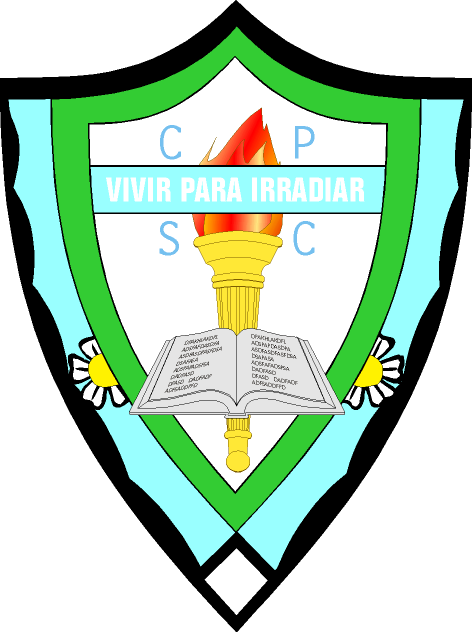 